MondayTuesdayWednesdayThursdayFriday1.  Please bring in your favourite book from home to read with your friends. 2.  Don’t forget to vote for your GEM award. 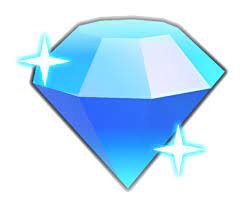 6.  Transport Week!  Let’s make traffic lights. 7.  Let’s decorate our traffic cones. 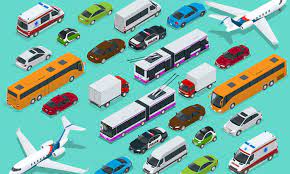 9.  Competition time!  Make your own cars at home. The winner gets a prize! 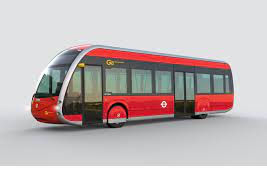 13.  Let’s make cards for the people we love. 14.  Dress in pink or red for Valentine’s Day.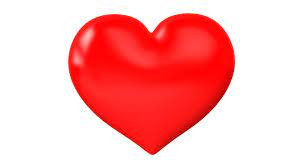 16.  Today we will be decorating bees for Be Kind Day. 17.  Kindness Day.  We will be making friendships bracelets out of pasta. 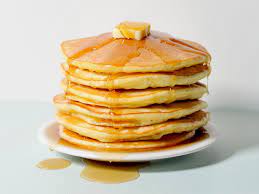 21.  Pancake Day.  Let’s make our own pancakes. 22.  Bring in pictures of your pancakes at home. 23.  Please bring in your Home Observations. 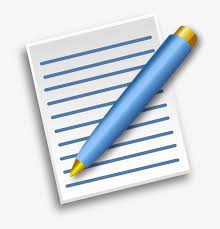 27.  Polar Bear Day.  Wear white for Polar Bear Day 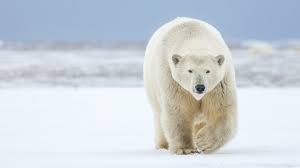 